Max MustermannMusterstraße 12312345 Musterstadtmax@mustermann.de0171 23456789InnovateConsult GmbHName NachnameStraße 12312345 MusterstadtMusterstadt, 04.09.2023 Bewerbung als Consultant bei InnovateConsult GmbHKennnummer 123456Sehr geehrte Damen und Herren,zu Beginn meiner Laufbahn steht eine klare Vision: die Unternehmen von morgen durch strategische Beratung erfolgreich zu gestalten. Dabei möchte ich nicht nur auf mein solides Fundament zurückgreifen, welches ich mir während meines Studiums angeeignet habe, sondern ebenso auf meine proaktive Herangehensweise und mein tiefes Interesse für unternehmerische Herausforderungen.Während einer intensiven Projektphase im Rahmen eines interdisziplinären Seminars konnte ich bereits Einblicke in die konkreten Herausforderungen und Chancen der digitalen Transformation gewinnen. Zusammen mit einem interdisziplinären Team entwickelte ich Lösungsansätze für KMUs, um die Chancen der Digitalisierung optimal zu nutzen. Dabei lag mein Schwerpunkt insbesondere auf der Analyse von Kundendaten zur Entwicklung gezielter Marketingstrategien. Ein Praktikum bei der "DigitalFuture GmbH" ermöglichte mir zudem den praktischen Einblick in die täglichen Abläufe einer Beratungsgesellschaft. Dort war ich aktiv in den Beratungsprozess eingebunden, entwickelte Handlungsempfehlungen und war an Kundenpräsentationen beteiligt.Mit InnovateConsult verbinde ich die Chance, meine Fähigkeiten in einem innovativen und zukunftsorientierten Umfeld einzubringen und weiterzuentwickeln. Einem Gespräch, in dem ich Sie von meiner Motivation und meinem Potenzial überzeugen kann, sehe ich mit großer Vorfreude entgegen.Mit freundlichen Grüßen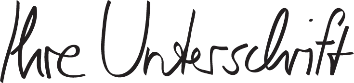 Max Mustermann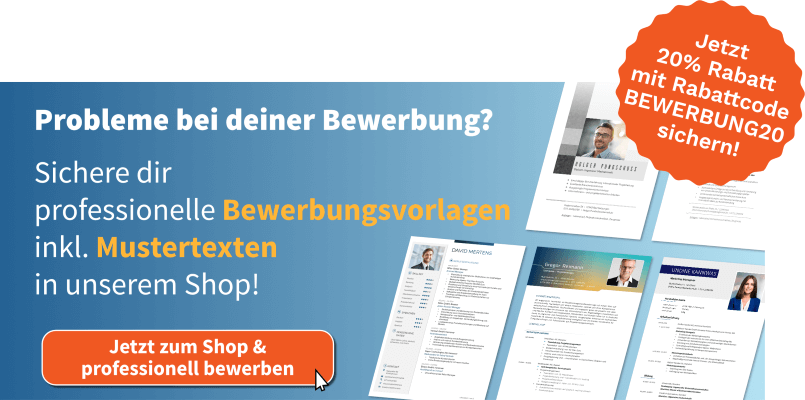 shop.bewerbung.net